Mathematics         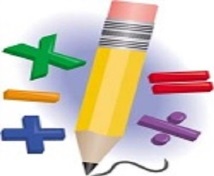 Recognise the place value of each digit in numbers up to 10 million. Compare & order numbers up to 10 million. Reason about the location of numbers within the linear number system, including identifying the previous and next multiples of 10, 100 and 1000. Multiply & divide by 10 100 1000.Round numbers to the nearest 10 100 &1000Recognise the place value in numbers with up to 2 decimal places. Locate numbers on a number line of numbers with up to 2 decimal places, including identifying the previous and next multiples of 1 or 0.1. Round decimal numbers to the nearest whole or tenth. Find 1, 10, 100 or 1000 more/less than a given 4 or 5 digit number.Find the common factors and multiples of a whole number.Recall square numbers up to 12 squared. Add and subtract numbers more than 4 digits, including decimals, using column methods.Solve problems including complex missing number problems.Multiply and divide numbers (including decimals) by 10, 100 or 1000.  Multiply any whole number with up to 4-digits by a single digit using formal written method. Multiply up 2-digit by 2-digts and 3-digits by 2-digits using long multiplication. Divide any whole number with up to 4-digits by a single digit using a formal written method, interpreting any remainders according to the context. Divide any whole number by a 2-digit number using short division and knowledge of multiples. . Find equivalent fractions & demonstrate understanding on a number line.Add & subtract fractions including those with different denominatorsCompare & order fractions, decimals and percentages including equivalentsCalculate percentage of whole numbers.Name, compare, estimate and measure angles.Use coordinates to draw and translate shapes.Identify symmetry in 2D shapes and reflect or complete shapes according to a given line of symmetry.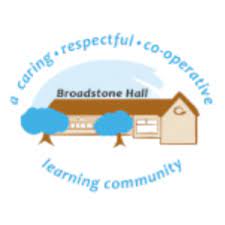 Have the Courage to succeed.End of Year        Expectations for  Year  6.This booklet provides a summary of the core end of year expectations for children in Year 6 for reading, writing and mathematics.All of the end of year expectation objectives will be worked on throughout the year and will be the focus of direct teaching, reinforcement and further practice. Any extra support you can provide in helping your children to achieve these is greatly   valued.If you have any queries or want support in knowing how best to help your child, please talk to your child’s teacher.ReadingApply their growing knowledge of root words, prefixes and suffixes, both to read aloud fluently and to understand the meaning of new words they meet.Identify and discuss themes and conventions in and across a wide range of reading.Checking that the text makes sense to them, discussing their understanding and explaining the meaning of words.Discuss and evaluate how authors use language, including figurative language.Discuss words and phrases that capture their interest and imagination.Make comparisons, both within and across texts.Summarise the main ideas drawn from more than one paragraph, identifying key details that support the main ideas.Draw inferences, such as inferring characters’ feelings thoughts and motives from their actions, and justifying inferences with evidence.Asking questions to improve their understanding of what they are reading.Identify how language, structure and presentation contribute to meaningPredicting what might happen from details stated and implied.Retrieve, record and present information from non-fiction.Create sets of notes to summarise what has been read.Aim to read at independent Diamond/Black Band by the end of Year 6.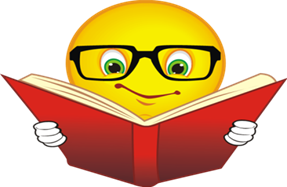 WritingSpell all words from the Yr 3 / 4  statutory word list and most from Year 5 /6 listUse a dictionary to check the spelling and meaning of uncommon/more ambitious words.To produce, legible, fluent and high quality handwriting including when writing at speed.Use verb tenses accurately throughout their writing.  In narrative describe characters, settings and atmosphere. Evidence of sentence structure and layout matched to requirements of text type. Select vocabulary and grammatical structures that reflect what the writing requires, doing this mostly appropriately (e.g. using contracted forms in dialogues in narrative; using passive verbs to affect how information is presented; using modal verbs to suggest degrees of possibility)Be able to use a range of devices to build cohesion (e.g. conjunctions, adverbials of time and place, pronouns, synonyms) within and across paragraphs,Use semi-colon, colon, dash to mark the boundary between independent clauses. Use hyphens to avoid ambiguity.Use the full range of punctuation matched to requirements of text type including inverted commas for speech.Use a wide range of devices to build cohesion within and across paragraphs.Use paragraphs to signal change in time, scene, action, mood or person.Write effectively for a range of purposes and audiences. 